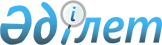 О внесении дополнений в постановление Правительства Республики Казахстан от 27 мая 1999 года N 663
					
			Утративший силу
			
			
		
					Постановление Правительства Республики Казахстан от 11 сентября 2008 года N 839. Утратило силу постановлением Правительства Республики Казахстан от 28 декабря 2016 года № 887.

      Сноска. Утратило силу постановлением Правительства РК от 28.12.2016 № 887 (вводится в действие со дня его первого официального опубликования).      Правительство Республики Казахстан ПОСТАНОВЛЯЕТ : 

      1. Внести в постановление Правительства Республики Казахстан от 27 мая 1999 года N 663 "Об упорядочении эксплуатации служебных автомобилей для транспортного обслуживания государственных органов Республики Казахстан" (САПП Республики Казахстан, 1999 г., N 23-24, ст. 228) следующие дополнения: 

      в нормативе положенности служебных автомобилей для транспортного обслуживания государственных органов Республики Казахстан, утвержденном указанным постановлением: 

      в строке, порядковый номер 6: 

      графу 3 дополнить абзацем следующего содержания: 

      "Руководитель Аппарата Счетного комитета"; 

      графу 4 дополнить цифрой "1". 

      2. Настоящее постановление вводится в действие со дня подписания.       Премьер-Министр 

      Республики Казахстан                       К. Масимов 
					© 2012. РГП на ПХВ «Институт законодательства и правовой информации Республики Казахстан» Министерства юстиции Республики Казахстан
				